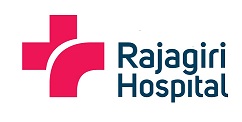 RAJAGIRI HOSPITALChunangamvely, Aluva-683112Ph. No. 0484 – 29 05 000 / 7184005 / 7184002   ,   E-mail:  training.hr@rajagirihospital.com / shiji.jose@rajagirihospital.com  (To be filled in the applicant’s own handwriting)Application for admission to Diploma in Gastro Intestinal and Endoscopy Technology CourseName in full      (Block Letters)              Address for communication                          Date of Birth (DDMMYYYY)                                                                                   4.  Gender   :  Male ( ) Female ( )  4.  Religion (Mention Community)  5.  Name of parish if the candidate is a Christian                       6. Telephone No. Candidate			Parent/ Guardian7.  Name, Address & Occupation                 of Father or Guardian                          8.  Annual family income                                   9. Educational Qualifications of the candidate10. Blood Group                			      11. Nationality		12. Educational Details Marks secured in 10th Std / SSLC examinationMarks secured in 12th Std / Plus Two examination     13.  Additional Qualifications if any          Computer Skills    Other    14.  Previous experience, if any   (specify your designation, name and address    of employer & duration of work there)15.  Present employment if any   (specify your designation, name and address     of employer & duration of work there)16.  Extracurricular activities                            (Religious, Social and Sports & Games)      (Attach separate sheet if needed)  17. EnclosuresSelf-attested copies of 10th standard/SSLC certificate and mark sheet of +2/HSC examinationSelf-attested Birth certificate Self-attested Transfer CertificateCharacter and conduct certificate issued by the HOD of the institution last studied in.18.  Declaration               I…………………………………………..Son/Daughter of …………………………………hereby assure that the particulars given in this form are true to the best of my knowledge. I promise to abide by the rules & regulations of Rajagiri Hospital if admitted for the course.Counter Signature of Parent or Guardian                                                                                               Signature of student  PlaceDate      *Incomplete applications are liable to be rejected.Form No.Please attach recent Passport size Photograph (Self Attested)Pin Code :E-mail ID : E-mail ID : E-mail ID : E-mail ID : E-mail ID : E-mail ID : E-mail ID :  Mob: Res : Mob: Res :Name of the School and BoardName of the School and BoardSl No.SubjectsYear Passed No. of AttemptsMarks ObtainedMax MarksMarks %TOTALTOTALTOTALTOTALName of the School and BoardName of the School and BoardSl No.SubjectsYear Passed No. of AttemptsMarks ObtainedMax MarksMarks %TOTALTOTALTOTALTOTAL